Please list up to five honors or awards you have obtained during university in order of importance. Each item below will be considered valid only when respective testimonial/evidence is submitted. 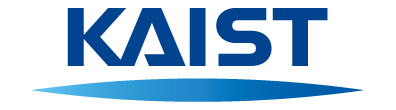 LIST of Honors and awardsfor International Graduate EnrollmentLIST of Honors and awardsfor International Graduate EnrollmentLIST of Honors and awardsfor International Graduate EnrollmentApplication NumberApplicant NameNoTitleRankDateLevel of RecognitionNoTitleRank(yyyy/mm)(National/International)1/1Issuing InstitutionIssuing InstitutionIssuing InstitutionIssuing Institution1Name: Website: Website: Email:1Explanation of the Award/Honor (up to 100 words): Explanation of the Award/Honor (up to 100 words): Explanation of the Award/Honor (up to 100 words): Explanation of the Award/Honor (up to 100 words): 2/2Issuing InstitutionIssuing InstitutionIssuing InstitutionIssuing Institution2Name: Website: Website: Email:2Explanation of the Award/Honor (up to 100 words): Explanation of the Award/Honor (up to 100 words): Explanation of the Award/Honor (up to 100 words): Explanation of the Award/Honor (up to 100 words): 3/3Issuing InstitutionIssuing InstitutionIssuing InstitutionIssuing Institution3Name: Website: Website: Email:3Explanation of the Award/Honor (up to 100 words): Explanation of the Award/Honor (up to 100 words): Explanation of the Award/Honor (up to 100 words): Explanation of the Award/Honor (up to 100 words): 4/4Issuing InstitutionIssuing InstitutionIssuing InstitutionIssuing Institution4Name: Website: Website: Email:4Explanation of the Award/Honor (up to 100 words): Explanation of the Award/Honor (up to 100 words): Explanation of the Award/Honor (up to 100 words): Explanation of the Award/Honor (up to 100 words): 5/5Issuing InstitutionIssuing InstitutionIssuing InstitutionIssuing Institution5Name: Website: Website: Email:5Explanation of the Award/Honor (up to 100 words): Explanation of the Award/Honor (up to 100 words): Explanation of the Award/Honor (up to 100 words): Explanation of the Award/Honor (up to 100 words): 